Política antifraude de Arion Care Solutions LLC:Es política de Arion Care Solutions (ACS) detectar y prevenir el fraude en la prestación de servicios. Muchas leyes federales y estatales están diseñadas para prevenir el fraude en la atención médica. Algunas de estas leyes están destinadas a prevenir cualquier comisión o pago por referir pacientes, particularmente en programas financiados por el gobierno federal o estatal.La política corporativa de fraude se establece para facilitar el desarrollo de controles que ayuden en la detección y prevención del fraude contra ACS. La intención de ACS es promover un comportamiento organizacional consistente proporcionando pautas y asignando responsabilidad para el desarrollo de controles y la realización de investigaciones.Esta política se aplica a cualquier irregularidad o sospecha de irregularidad que involucre a empleados, personas que reciben servicios, tutores, consultores, proveedores, contratistas, agencias externas que hacen negocios con empleados de dichas agencias y / o cualquier otra parte con una relación comercial con ACS.El fraude se define como la representación u ocultación intencional y falsa de un hecho con el propósito de inducir a otro a actuar en consecuencia para su daño. Cada empleado de ACS estará familiarizado con los tipos de irregularidades que pueden ocurrir.Cualquier irregularidad que se detecte o sospeche deberá ser comunicada de inmediato al Departamento de Recursos Humanos.Las sanciones por violar las leyes antifraude incluyen multas, acciones penales o civiles o la exclusión de los programas Medicare y AHCCCS u otros programas federales y el despido.Es política de ACS tomar las medidas adecuadas para detectar y prevenir posibles incumplimientos o errores. En consecuencia, ACS y su personal reconocen lo siguiente para cumplir con la política de ACS.Acciones constitutivas de fraudeCualquier acto deshonesto o fraudulentoPresentar reclamaciones (hojas de tiempo conocidas incorrectas) por servicios que no se proporcionaronDocumentar y codificar afirmaciones de forma falsa para reflejar los servicios que no se proporcionaron.Inadecuación en el manejo o reporte de dinero o transacciones financierasHacer u ofrecer pagos o cualquier otro beneficio a médicos u otras personas por derivaciones de pacientes o la solicitud de servicios.Aceptar pagos o cualquier otro beneficio de vendedores o proveedores a cambio de negocios adicionales.Participar en la destrucción, remoción o uso inapropiado de registros, muebles, accesorios y equipo.Divulgación de información confidencial y patentada a tercerosSi hay alguna duda sobre si una acción constituye un fraude, se debe contactar a Recursos Humanos.Si se identifica actividad fraudulenta, ACS es responsable de lo siguiente:Corregir una fractura que se descubre que es inexactoNotificación a los pagadores de pagos en exceso por servicios y reembolso de pagos en exceso, según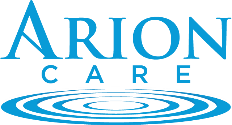 Política antifraudecorrespondaACS cooperará con investigadores autorizados que busquen información sobre posibles problemas de facturación o fraudeACS no tomará represalias contra alguien que, de buena fe, presente una queja o participe en la investigación de una queja relacionada con declaraciones falsas o fraudulentas o reclamos de pago.Si una investigación da como resultado una actividad fraudulenta realizada por un empleado, el empleado será despedido.Cómo informar una inquietud relacionada con el cumplimiento:Si tiene inquietudes sobre el cumplimiento o preguntas relacionadas con ACS, puede:Llame al Departamento de Recursos Humanos al 480-722-1300. El Departamento de Recursos Humanos está ubicado en 3200 N Dobson Rd Suite F2 Chandler AZ 85224.Alternativamente, puede enviar una inquietud por escrito al Departamento de Recursos Humanos. El Departamento de Recursos Humanos responderá de inmediato a todas las llamadas e informes de cumplimiento. Las llamadas y los informes de cumplimiento se tratarán de forma confidencial, en la medida en que lo permita la ley, a menos que usted acuerde lo contrario. Puede realizar una llamada anónima o informar, aunque a veces es más difícil para el Departamento de Cumplimiento investigar inquietudes sin poder comunicarse con usted para obtener información de seguimiento.